	県庁生協　加　入　申　込　書	2022.5私は、香川県庁消費生活協同組合の趣旨に賛同して、下記のとおり加入します。出資金額　５，０００円（500円×10口）　　　　香川県庁消費生活協同組合長　殿申込年月日　令和　　　年　　　月　　　日加入申込書にご記入いただく個人情報は、出資金や組合員名簿の管理、また定款に定められた事業の案内、受注、請求、代金決済事故対応、　　　　　　　　　　　　　　　　　　　　　　　　　　　　　　　　　　　　　　及びこれに付随する業務とし、それ以外では利用いたしません。職員番号については、県職員の方は職員番号（5桁）をご記入ください。　それ以外の方は、県庁生協にて付番しますので記入不要です。　出資金5,000円については通常、加入申込書ご提出の翌々月の給与で控除させていただきます。（1回のみ）〇出資方法と組合員証の種類を選択し〇印をご記入下さい。県庁生協記入欄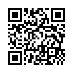 組合員の個人情報は、以下の目的のために利用させていただきます。生協組合員募集のご案内のため商品・サービス情報を提供するため商品・サービスのご注文をいただくため商品お届けまたはサービス提供のため商品・サービスの提供を斡旋するため商品・サービスの代金の請求及び回収のためアフターサービスを提供のため商品事故等緊急の連絡をするためアンケートなどによりご意見をいただくため福祉関連サービスにおける各種手続き代行のため組合員の出資金を管理するため組合員の生活の改善および文化の向上に関する活動を推進するため総代会など生協の機関運営を円滑に進めるため※商品・サービスの範囲は以下のとおりです。　　・生協の共同購入（定期配送・個別配送含む）及び売店・配送・食堂・喫茶等にて取扱う商品（サービス）特注品　　・共済・保険所属名所属コード所属電話番号所属電話番号県庁内線フリガナ※職員番号氏　名※職員番号生年月日昭　・　平　　　　　年　　　　　月　　　　　日昭　・　平　　　　　年　　　　　月　　　　　日昭　・　平　　　　　年　　　　　月　　　　　日昭　・　平　　　　　年　　　　　月　　　　　日性　別1：男性　　　　2：女性1：男性　　　　2：女性1：男性　　　　2：女性1：男性　　　　2：女性1：男性　　　　2：女性自宅住所〒　　　　　　県　　　　　　　　市　・　郡〒　　　　　　県　　　　　　　　市　・　郡〒　　　　　　県　　　　　　　　市　・　郡〒　　　　　　県　　　　　　　　市　・　郡〒　　　　　　県　　　　　　　　市　・　郡〒　　　　　　県　　　　　　　　市　・　郡〒　　　　　　県　　　　　　　　市　・　郡〒　　　　　　県　　　　　　　　市　・　郡〒　　　　　　県　　　　　　　　市　・　郡〒　　　　　　県　　　　　　　　市　・　郡電話番号（　　　　　　　　）　　　　　　　　―（　　　　　　　　）　　　　　　　　―携帯電話（　　　　　　　）　　　　　　　―（　　　　　　　）　　　　　　　―（　　　　　　　）　　　　　　　―（　　　　　　　）　　　　　　　―（　　　　　　　）　　　　　　　―（　　　　　　　）　　　　　　　―（　　　　　　　）　　　　　　　―※頭にアルファベットがついている職員番号の場合、同時に口座申込み提出をお願いします。※頭にアルファベットがついている職員番号の場合、同時に口座申込み提出をお願いします。※頭にアルファベットがついている職員番号の場合、同時に口座申込み提出をお願いします。※頭にアルファベットがついている職員番号の場合、同時に口座申込み提出をお願いします。※頭にアルファベットがついている職員番号の場合、同時に口座申込み提出をお願いします。※頭にアルファベットがついている職員番号の場合、同時に口座申込み提出をお願いします。※頭にアルファベットがついている職員番号の場合、同時に口座申込み提出をお願いします。※頭にアルファベットがついている職員番号の場合、同時に口座申込み提出をお願いします。※頭にアルファベットがついている職員番号の場合、同時に口座申込み提出をお願いします。※頭にアルファベットがついている職員番号の場合、同時に口座申込み提出をお願いします。※頭にアルファベットがついている職員番号の場合、同時に口座申込み提出をお願いします。ゆうちょ銀行　　　　２．　百十四銀行　　　３．　その他の金融関係　｟　ろうきん・　　香川銀行　　・（　　　　　　　　　　　）　｠ゆうちょ銀行　　　　２．　百十四銀行　　　３．　その他の金融関係　｟　ろうきん・　　香川銀行　　・（　　　　　　　　　　　）　｠ゆうちょ銀行　　　　２．　百十四銀行　　　３．　その他の金融関係　｟　ろうきん・　　香川銀行　　・（　　　　　　　　　　　）　｠ゆうちょ銀行　　　　２．　百十四銀行　　　３．　その他の金融関係　｟　ろうきん・　　香川銀行　　・（　　　　　　　　　　　）　｠ゆうちょ銀行　　　　２．　百十四銀行　　　３．　その他の金融関係　｟　ろうきん・　　香川銀行　　・（　　　　　　　　　　　）　｠ゆうちょ銀行　　　　２．　百十四銀行　　　３．　その他の金融関係　｟　ろうきん・　　香川銀行　　・（　　　　　　　　　　　）　｠ゆうちょ銀行　　　　２．　百十四銀行　　　３．　その他の金融関係　｟　ろうきん・　　香川銀行　　・（　　　　　　　　　　　）　｠ゆうちょ銀行　　　　２．　百十四銀行　　　３．　その他の金融関係　｟　ろうきん・　　香川銀行　　・（　　　　　　　　　　　）　｠ゆうちょ銀行　　　　２．　百十四銀行　　　３．　その他の金融関係　｟　ろうきん・　　香川銀行　　・（　　　　　　　　　　　）　｠ゆうちょ銀行　　　　２．　百十四銀行　　　３．　その他の金融関係　｟　ろうきん・　　香川銀行　　・（　　　　　　　　　　　）　｠ゆうちょ銀行　　　　２．　百十四銀行　　　３．　その他の金融関係　｟　ろうきん・　　香川銀行　　・（　　　　　　　　　　　）　｠出資方法１．　給与天引　（申込月の翌々月の給与にて引去りします）【県正規職員に限る】２．　現金払い組合員証１．　デジタル組合員証　（後日、登録方法をご案内させて頂きます。）２．　組合員証（百十四DCクレジット機能付き　入会金・年会費永年無料）（後日、申込書を送付させて頂きます。）　　※組合員証紛失後、警察の届により保険で補償。※ETCｶｰﾄﾞもつくれます。３．　組合員証（紙タイプ）　（発行までにお時間を頂きます。ご了承ください）受付日証券番号専務常務課長係処理組合員M出資金M組合員証ﾎﾟｲﾝﾄｶｰﾄﾞ組合員番号組合員番号